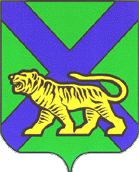 О выявленных замечаниях припроведении ОГЭ в 2021 годуУважаемые коллеги!В соответствии с приказом министерства образования Приморского края (далее – Министерство) от 12.05.2021 № 23а-713 «Об организации контроля за соблюдением порядка проведения государственной итоговой аттестации по образовательным программам основного общего образования и среднего общего образования в Приморском крае в 2021 году» должностными лицами  Министерства в дни проведения основного государственного экзамена (далее – ОГЭ) и государственного выпускного экзамена (ГВЭ) в пунктах проведения экзаменов (далее – ППЭ) осуществлены контрольные мероприятия за соблюдением порядка его проведения, утвержденного приказом Минпросвещения и Рособрнадзора от 07.11.2018 № 189/1513 (далее – Порядок).Посещение ППЭ будет продолжено и в период проведения ЕГЭ.По состоянию на 28.05.2021 проверено 21 ППЭ. По результатам выявлен ряд нарушений Порядка, носящих единичный характер, однако, влияющих как на объективность, так и безопасность проведения экзаменов, требующих безотлагательного устранения.Так, в нарушение п. 47 Порядка:- допуск в ППЭ участников ГИА и лиц, задействованных в работе ППЭ, осуществляется без проверки документов, удостоверяющих личность,- отсутствуют (не используются) металлоискатели при входе в ППЭ, - организаторы проносят в ППЭ и аудитории личные вещи (сумки),- помещения для представителей СМИ организованы после входа в ППЭ, - допускается свободное перемещение по ППЭ представителей образовательных организаций, сопровождающих обучающихся,- отсутствие в ППЭ во время экзаменов медицинских работников,- опечатаны не все помещения, не использующиеся для проведения экзамена в день его проведения.В нарушение п. 53 Порядка при входе в ППЭ не всегда размещены списки распределения участников ГИА.Не обеспечено участие общественных наблюдателей либо их фактическое участие не соответствует распределению.Отмечены случаи незнания организаторами в аудитории своих обязанностей.К более распространенным следует отнести замечания по соблюдению санитарно-эпидемиологических рекомендаций проведения ГИА:- ненадлежащая организация входа в ППЭ (потоки не разведены, накопление учащихся большими группами), - отсутствие (или неиспользование) у лиц, задействованных в работе ППЭ, средств индивидуальной защиты (медицинских масок),- отсутствие при входе в ППЭ термометрии и (или) обработки рук кожными антисептическими средствами.Предлагаем безотлагательно довести данную информацию до руководителей ППЭ и членов ГЭК, принять меры к исключению подобных нарушений впредь.Кузнецов Д.В.8 (423) 240-01-67МИНИСТЕРСТВООБРАЗОВАНИЯ ПРИМОРСКОГО КРАЯул. Светланская, . Владивосток, 690110Телефон: (423) 240-28-04E-mail: education2006@primorsky.ru ОКПО 00089721, ОГРН 1072540000170ИНН/КПП 2540083421/254001001МИНИСТЕРСТВООБРАЗОВАНИЯ ПРИМОРСКОГО КРАЯул. Светланская, . Владивосток, 690110Телефон: (423) 240-28-04E-mail: education2006@primorsky.ru ОКПО 00089721, ОГРН 1072540000170ИНН/КПП 2540083421/254001001МИНИСТЕРСТВООБРАЗОВАНИЯ ПРИМОРСКОГО КРАЯул. Светланская, . Владивосток, 690110Телефон: (423) 240-28-04E-mail: education2006@primorsky.ru ОКПО 00089721, ОГРН 1072540000170ИНН/КПП 2540083421/254001001МИНИСТЕРСТВООБРАЗОВАНИЯ ПРИМОРСКОГО КРАЯул. Светланская, . Владивосток, 690110Телефон: (423) 240-28-04E-mail: education2006@primorsky.ru ОКПО 00089721, ОГРН 1072540000170ИНН/КПП 2540083421/254001001МИНИСТЕРСТВООБРАЗОВАНИЯ ПРИМОРСКОГО КРАЯул. Светланская, . Владивосток, 690110Телефон: (423) 240-28-04E-mail: education2006@primorsky.ru ОКПО 00089721, ОГРН 1072540000170ИНН/КПП 2540083421/254001001Руководителям муниципальных органов управления образованием№Руководителям муниципальных органов управления образованиемНа №На №отРуководителям муниципальных органов управления образованиемРуководителям муниципальных органов управления образованиемЗаместитель председателя Правительства Приморского края – министр образования Приморского краяН.В. Бондаренко